Урок № 5Тема. Минуле людини й суспільства. Що таке історія.Мета: з’ясувати, що таке історія, що вивчає історія України, а що — всесвітня історія, історія єдина чи багатоманітна; пояснити, як співвідносяться минуле, сучасне й майбутнє і чому важливо це розуміти.Тип уроку: комбінований.Обладнання: підручник, дидактичні матеріали, презентації.Основні поняття: історія, історія України, всесвітня історія, історична подія, єдність і багатоманітність історії.Хід урокуОрганізація навчальної діяльностіПеревірка домашнього завданняОбговорення створених учнями та ученицями схемАктуалізація опорних знаньБесіда за запитаннямІз якого приводу ви зустрічалися зі словом «історія»?Розгляньте малюнок. Які предмети, що асоціюються у вас зі словом«історія», ви додали б до зображеного набору? Поясніть свій вибір.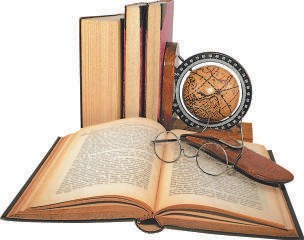 Розгляд нового матеріалуЩо таке історія.Розповідь учителя/учителькиСтародавні греки, які винайшли історію як науку, називали її«наставницею життя». Отже, слово «історія» має давньогрецьке походження й перекладається як «дослідження», «розповідь про події». Цим терміном також називають науку, що вивчає минуле людських спільнот, які населяли нашу планету від найдавніших часів.Тривалий час історія розглядалася не як окрема наука, а як частина літератури та мистецтва. Не випадково в грецькій міфології покровителькою історії вважалася одна з муз. Її зображали у вигляді молодої жінки з натхненним обличчям із сувоєм папірусу або пергаменту в руці. Ім’я музи історії Кліо походить від грецького слова «прославляю». І дійсно, перші історичні твори, як правило, прославляли правителів держав. Проте згодом люди намагалися розібратися в подіях, дати їм пояснення, відповісти на запитання: чому відбулося саме так, чим керувалися у своїх діях правителі.Робота з термінами й поняттямиІсторія — наука, що вивчає минуле людства та закономірності його розвитку.Для чого вивчати історію? Це запитання ставить собі, мабуть, кожна людина. Відповідь на нього здається простою та очевидною — вивчаючи минуле, ми будуємо своє майбутнє, керуючись багатим досвідом поколінь, які жили до нас. Проте чи це дійсно так? Можна сказати: я ж не знаю минулого, і нічого зі мною не сталося й не станеться. У той самий час усі ми хочемо, щоб наші невдачі, помилки й розчарування залишилися в минулому, а в майбутньому супроводжували тільки успіх і щастя. Однак майбутнє й минуле — це час, куди ми не можемо потрапити. Нас завжди оточує сьогодення, коли треба приймати рішення, які вплинуть на майбутнє. Події сьогодення — це факти, які вже за мить стають минулим. Таким чином, усі ми походимо з минулого, воно є частиною нашого життя. Минуле може бути героїчним, великим, трагічним, прекрасним або таким, яке хочеться забути. Із минулого випливають сьогодення й майбутнє. Минуле — це наше життя і наша історія.У дитинстві або й пізніше може статися подія, яка унеможливить нормальне життя в сьогоденні та майбутньому. І людина живе з вантажем минулого, яке часто несуть і її близькі. Багато хто з нас не готовий прийняти себе таким, яким він був раніше, не здатен усвідомити, що і все добре теж прийшло з нашого минулого. Хоча нам не під силу змінити минуле, але ми можемо змінити його наслідки. Кожен із нас має навчитися осмислювати досвід минулого та прогнозувати майбутнє, щоб приймати правильні рішення вже сьогодні.До історії слід ставитися не лише як до науки. Її можна розглядати як захопливий спосіб пізнання світу. Тут кожен знайде щось цікаве для себе. До того ж історія не раз дивувала людство своєю повторюваністю. Деякі історичні події мають властивість відбуватися знову, навіть у наш час. Також історію слід вивчати та розуміти, щоб мати право називатися по- справжньому освіченою людиною. Адже розуміти й пам’ятати, як зароджувалася та розвивалася державність своєї країни, як розвивалася культура людства — це ті знання, які роблять людину громадянином і патріотом.Одного разу розпочавши вивчати історію, людина не може зупинити цей довгий і такий цікавий процес, часто він триває все життя. Історія оточує нас у наших містах і селах, вона живе в наших бабусь і дідусів, у нашому сьогоденні. Треба тільки мати бажання долучитися до її таємничого змісту.За оцінками вчених, історію вивчають і досліджують майже 90 % людства. Іноді вони про це навіть не здогадуються.Учених, які досліджують минуле людських спільнот, називають істориками. Ці люди вивчають його за правдивими подіями минулого, або історичними подіями. Їхня праця є цікавою, хоча й дуже складною. Вона має велике значення для людства. Історія не закінчиться доти, доки на нашій планеті існують люди. Кожен із нас своїми вчинками й діями продовжує її.Тому саме від нас залежить, якою буде історія нашої Батьківщини.Робота з термінами й поняттямиІсторична подія — сукупність пов’язаних між собою важливих фактів життя суспільства.Робота зі схемоюУчні та учениці за допомогою вчителя/вчительки разом визначають, що таке історія.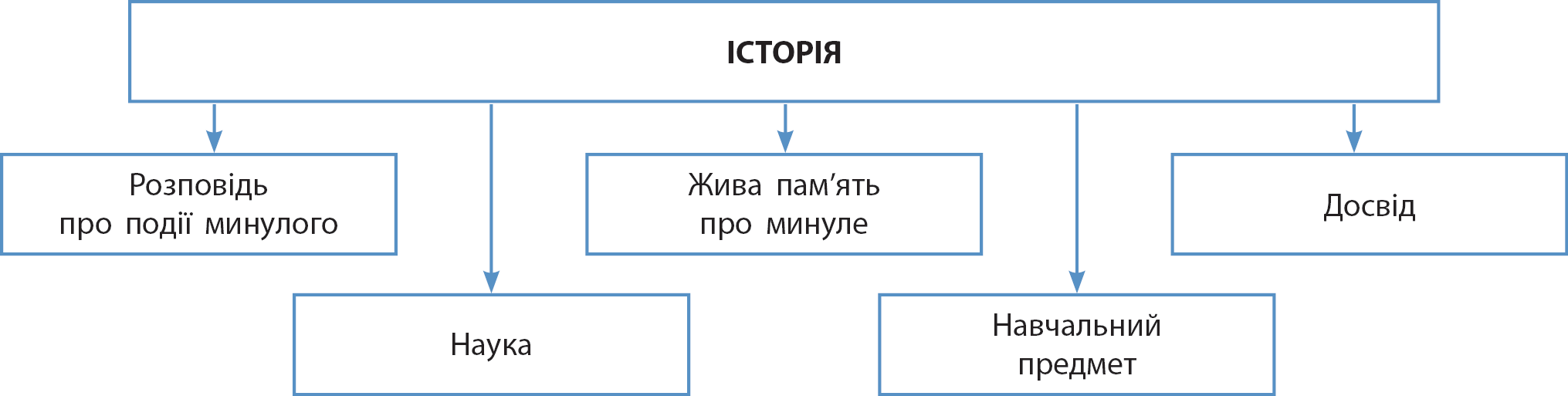 Творче завданняДоберіть три аргументи, для чого вивчати історію.Особиста історія.Розповідь учителя/учителькиКожна людина має особисту історію. Напевно кожен із вас може пригадати деякі події зі свого минулого: дитячий садок, навчання в початковій школі, перших друзів, подорожі та інші пам’ятні події. Усе це й утворює історію вашого життя.Зі словом «минуле» в кожної людини пов’язані свої спогади, і в багатьох вони будуть різні. Проте минуле — це не просто спогади про прожите, а набуті досвід, знання та вміння.ЗавданняВпишіть у квадратики події з вашого життя, які мають взаємозв’язок між минулим, теперішнім і майбутнім.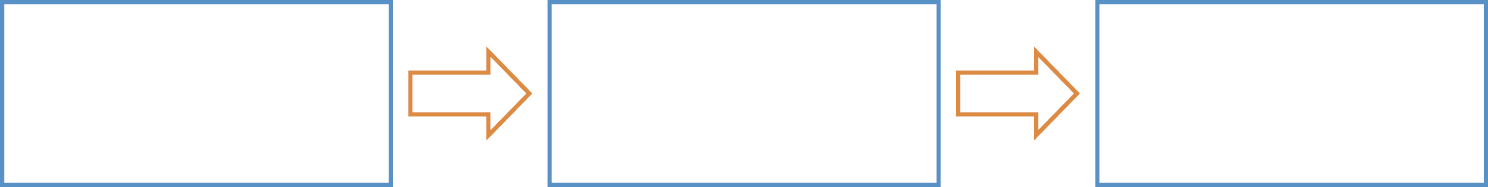 Колективне обговоренняЧим важлива ваша особиста історія?Єдність і багатоманітність історії.Коментоване читання відповідного тексту параграфаІсторія людства — це історія багатьох народів і держав, країн і регіонів, культур і цивілізацій. Тому постає питання: історія єдина чи багатоманітна? Це турбувало істориків від самого початку. Про те, що історія багатоманітна, свідчать численні факти.Ще з первісних часів одні племена, народи розвивалися швидше, створюючи держави, квітучі цивілізації, а інші значно відставали у своєму розвитку. Зараз з огляду на тисячоліття існування держав, цивілізацій можна чітко побачити їх народження, розквіт та занепад, появу на їхньому місці нових, які й не здогадувалися про існування попередників.Однією з причин багатоманітності історії є відмінності природних умов, у яких розвивалися ті чи інші народи.Проте є свідчення і про єдність історії людства, особливо в останні 500 років. Так, ще перші держави, цивілізації підтримували контакти між собою, хоча перебували на відстані в тисячі кілометрів. І свідчень про це історики знаходять усе більше. Найвідоміший шлях, що з’єднав світ 2 тис. років тому,— це Великий шовковий шлях (від Китаю через усю Азію до узбережжя Середземного моря). За його допомогою відбувався обмін не лише товарами, але й знаннями. Також на єдність світу впливали великі завоювання, подорожі проповідників різних релігій, шукачів пригод, про які ви дізнаєтеся пізніше.Крім того, важливим є те, що начебто ізольовані суспільства розвивалися за однаковими історичними законами.Об’єднання світу прискорила подорож Христофора Колумба й відкриття ним Нового Світу — Америки. Відтоді люди почали усвідомлювати єдність світу, його взаємопов’язаність. Особливо це стало відчутно у XX ст., на яке припали дві світові війни, масштабні економічні кризи, загострення глобальних екологічних проблем, пандемії різних хвороб. Однак,незважаючи на це, відбувався обмін культурними цінностями й технічними досягненнями. Єдність історії стала очевидною.Історія України — складова європейської історії.ЗапитанняЧи можна стверджувати, що історія України є проявом багатоманітності історії?Розповідь учителя/учителькиІсторія України є складовою європейської та всесвітньої історії.Історичне минуле нашого народу не можна розглядати окремо від минулого всього людства. Через географічне розташування історія українських земель ніколи не розвивалася ізольовано. Вона була тісно пов’язана з далекими й близькими територіями, і це простежується від появи людей на українських землях до сьогодення.Народи-сусіди часто мали потужний вплив одне на одного. Через географічну належність українських земель до Європи особливо тісними були їхні зв’язки з народами, які там жили і живуть зараз. Після проголошення в 1991 р. незалежності Україна заявила про вибір європейського шляху розвитку, який раніше був перерваний перебуванням українських земель у складі Російської імперії, а згодом — Радянського Союзу. Прагнення України увійти до спільноти європейських держав зумовлено їхніми міцними зв’язками як у минулому, так і тепер.Робота з термінами й поняттямиВсесвітня історія — історія, що вивчає події та закономірності розвитку людства, формування єдності світу.Практичне завданняУ схемі, що графічно відображає межі, які вивчає історія, відповідною цифрою вкажіть місце всесвітньої історії (1), загальноєвропейської історії (2) та історії України (3).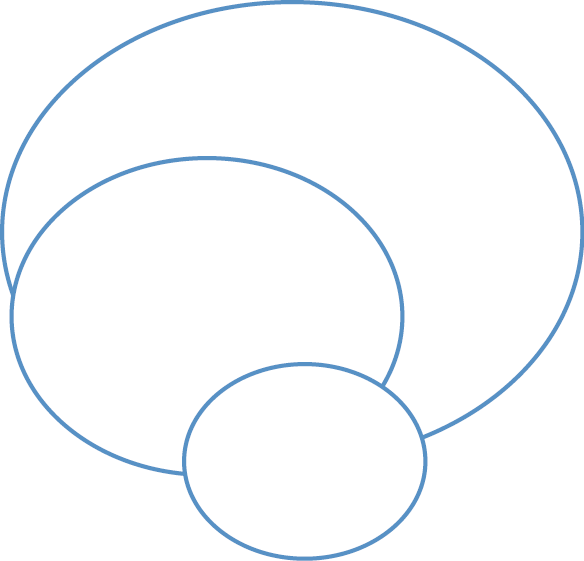 Робота в групахЧи можна стверджувати, що історія України є проявом багатоманітності історії?Закріплення нового матеріалуДидактична гра «П’ять речень»Учні та учениці в п’яти реченнях формулюють засвоєний на уроці матеріал.VІ. Підсумки урокуЗаключне слово вчителя/вчителькиІсторія — це наука і навчальний предмет. Вивчаючи минуле, вона допомагає нам у майбутньому.Історія може охоплювати час як існування всього людства, так і життя окремої людини.Історія людства, з одного боку, — єдина, а з іншого — багатоманітна. Історія України є складовою всесвітньої історії.VІI. Домашнє завданняОпрацюйте відповідний параграф підручника.